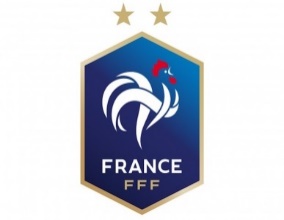 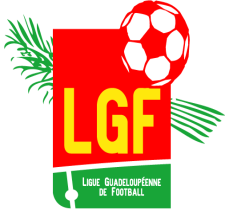 FORMATION D’EDUCATEUR : FICHE D’INSCRIPTION BREVET DE MONITEUR DE FOOTBALLSAISON 2024/2025Dans le cas où la FFF autoriserais la LGF à organiser une session de formation Brevet de Moniteur de Football, j’ai pris connaissance des conditions d’admissions, je serai candidat :NOM ……………………………………………. Prénom………………………………………….Date et lieu de naissance ………………………………………………………………….………..N° de licence (Obligatoire) : ………………………………………………………………………...Type de licence (joueur, éducateur, arbitre, dirigeant) ………..…………………………………………..CLUB …………………………………………………………………………Profession ………………………………………………………………………………………….…Adresse ……………………………………………………………………......................................Mail : ………………………………………………………………………………………………….Encadrez-vous une équipe actuellement ? ……………………………………….Si oui, quelle catégorie ? …………………………………………………………....FICHE A REMETTRE A LA LGF AU PLUS TARD :MARDI 14 MAI 2024	Mail : sgeneral@lgfoot.fr Renseignements : 06 90 33 92 17